As part of the Multi-State Locomotive Contract, change order #74 provides storage for ten (10) locomotives at TTCI in Pueblo, CO after conditional acceptance This revision is providing notice that change order #74 is being revised due to the locomotives being delivered and one locomotive remaining in storage for testing. The revised cost is $1,086,420.11 – a reduced cost of $38,987.20.Vendor Name						Award Amount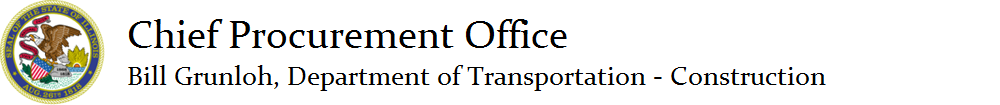 MEMORANDUMMEMORANDUMTo:Bureau of Business Services ATTN: Crystal Blakeman and Melina Lopez From:Colleen CatonDate:November 19, 2019Subject:14-1-DPIT Multi-State Locomotive Change Order #74Notice of RevisionSiemens Mobility$1,086,420.11